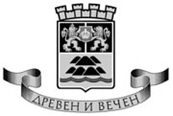 ОБЩИНА ПЛОВДИВРЕЗУЛТАТИОТ ПРОВЕДЕНА СЕСИЯ ПОПО КОМПОНЕНТ 2 - „МОБИЛНОСТ“ – МЕСЕЦ ДЕКЕМВРИ 2022 Г.	Комисията, назначена със Заповед №22ОА-788/20.04.2022 г., на Кмета на Община Пловдив на основание чл.6, ал.3 от Наредба за реда и условията за финансиране на инициативи в сферата на културата, част от Календара на културните събития на Община Пловдив, разгледа и оцени постъпилото 1 брой Заявление по Компонент 2 „Мобилност“ от кандидат за финансиране.Комисията направи следното КЛАСИРАНЕ:МястоБрой точкиПодател и име на проект Сума1.       25Подател: НУМТИИ „Добрин Петков“Проект: „Концерт и майсторски  клас на ученици-флейтисти във Виена“       3 550,00